EGZEMPLARZ NR 5/5NAZWA I ADRES INWESTORA: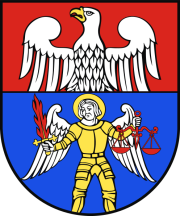 NAZWA I ADRES INWESTORA:NAZWA I ADRES INWESTORA:NAZWA I ADRES INWESTORA:NAZWA I ADRES JEDNOSTKI PROJEKTOWANIA: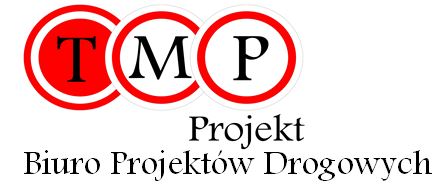 TMP Projekt Biuro Projektów DrogowychPiotr Szydłowskiul. Modlińska 6 lok. 10303-216 WarszawaNAZWA I ADRES JEDNOSTKI PROJEKTOWANIA:TMP Projekt Biuro Projektów DrogowychPiotr Szydłowskiul. Modlińska 6 lok. 10303-216 WarszawaNAZWA I ADRES JEDNOSTKI PROJEKTOWANIA:TMP Projekt Biuro Projektów DrogowychPiotr Szydłowskiul. Modlińska 6 lok. 10303-216 WarszawaNAZWA I ADRES JEDNOSTKI PROJEKTOWANIA:TMP Projekt Biuro Projektów DrogowychPiotr Szydłowskiul. Modlińska 6 lok. 10303-216 WarszawaNAZWA OBIEKTU BUDOWLANEGO:Rozbudowa drogi powiatowej ulicy Dworkowej od dz. nr ewid. 38 obręb 0009 Kobyłka do skrzyżowania ulic Mareckiej i Szerokiej (wraz ze skrzyżowaniem)ADRES:woj. mazowieckie, powiat wołomiński, gm. KobyłkaNAZWA OBIEKTU BUDOWLANEGO:Rozbudowa drogi powiatowej ulicy Dworkowej od dz. nr ewid. 38 obręb 0009 Kobyłka do skrzyżowania ulic Mareckiej i Szerokiej (wraz ze skrzyżowaniem)ADRES:woj. mazowieckie, powiat wołomiński, gm. KobyłkaNAZWA OBIEKTU BUDOWLANEGO:Rozbudowa drogi powiatowej ulicy Dworkowej od dz. nr ewid. 38 obręb 0009 Kobyłka do skrzyżowania ulic Mareckiej i Szerokiej (wraz ze skrzyżowaniem)ADRES:woj. mazowieckie, powiat wołomiński, gm. KobyłkaNAZWA OBIEKTU BUDOWLANEGO:Rozbudowa drogi powiatowej ulicy Dworkowej od dz. nr ewid. 38 obręb 0009 Kobyłka do skrzyżowania ulic Mareckiej i Szerokiej (wraz ze skrzyżowaniem)ADRES:woj. mazowieckie, powiat wołomiński, gm. KobyłkaKOD CPV: 45233120 – 6  Roboty w zakresie budowy dróg45230000-8- Roboty budowlane w zakresie budowy rurociągów, linii komunikacyjnych i elektroenergetycznych45232310-8 - Roboty budowlane w zakresie linii telefonicznychKOD CPV: 45233120 – 6  Roboty w zakresie budowy dróg45230000-8- Roboty budowlane w zakresie budowy rurociągów, linii komunikacyjnych i elektroenergetycznych45232310-8 - Roboty budowlane w zakresie linii telefonicznychKOD CPV: 45233120 – 6  Roboty w zakresie budowy dróg45230000-8- Roboty budowlane w zakresie budowy rurociągów, linii komunikacyjnych i elektroenergetycznych45232310-8 - Roboty budowlane w zakresie linii telefonicznychKOD CPV: 45233120 – 6  Roboty w zakresie budowy dróg45230000-8- Roboty budowlane w zakresie budowy rurociągów, linii komunikacyjnych i elektroenergetycznych45232310-8 - Roboty budowlane w zakresie linii telefonicznychKATEGORIA OBIEKTU BUDOWLANEGOKATEGORIA IV, XXV, XXVIKATEGORIA OBIEKTU BUDOWLANEGOKATEGORIA IV, XXV, XXVIKATEGORIA OBIEKTU BUDOWLANEGOKATEGORIA IV, XXV, XXVIKATEGORIA OBIEKTU BUDOWLANEGOKATEGORIA IV, XXV, XXVISTADIUM:PROJEKT STAŁEJ ORGANIZACJI RUCHUSTADIUM:PROJEKT STAŁEJ ORGANIZACJI RUCHUSTADIUM:PROJEKT STAŁEJ ORGANIZACJI RUCHUSTADIUM:PROJEKT STAŁEJ ORGANIZACJI RUCHUOPRACOWUJĄCY:OPRACOWUJĄCY:OPRACOWUJĄCY:OPRACOWUJĄCY:StanowiskoImię i NazwiskoSpecjalność
i nr uprawnieńPodpisProjektantmgr inż. Tomasz MikołajukdrogowaLUB/0017/POOD/12Sprawdzającymgr inż. Michał ŁazowskidrogowaMAZ/0509/PBD/15DATA OPRACOWANIA:Listopad 2016DATA OPRACOWANIA:Listopad 2016DATA OPRACOWANIA:Listopad 2016DATA OPRACOWANIA:Listopad 2016